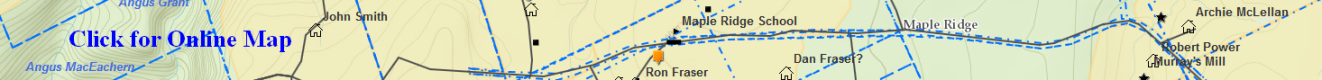 Will_Gillis_Margaret(VamyMacGillivray)– (Eigg Mountain Settlement History)Probate file A-23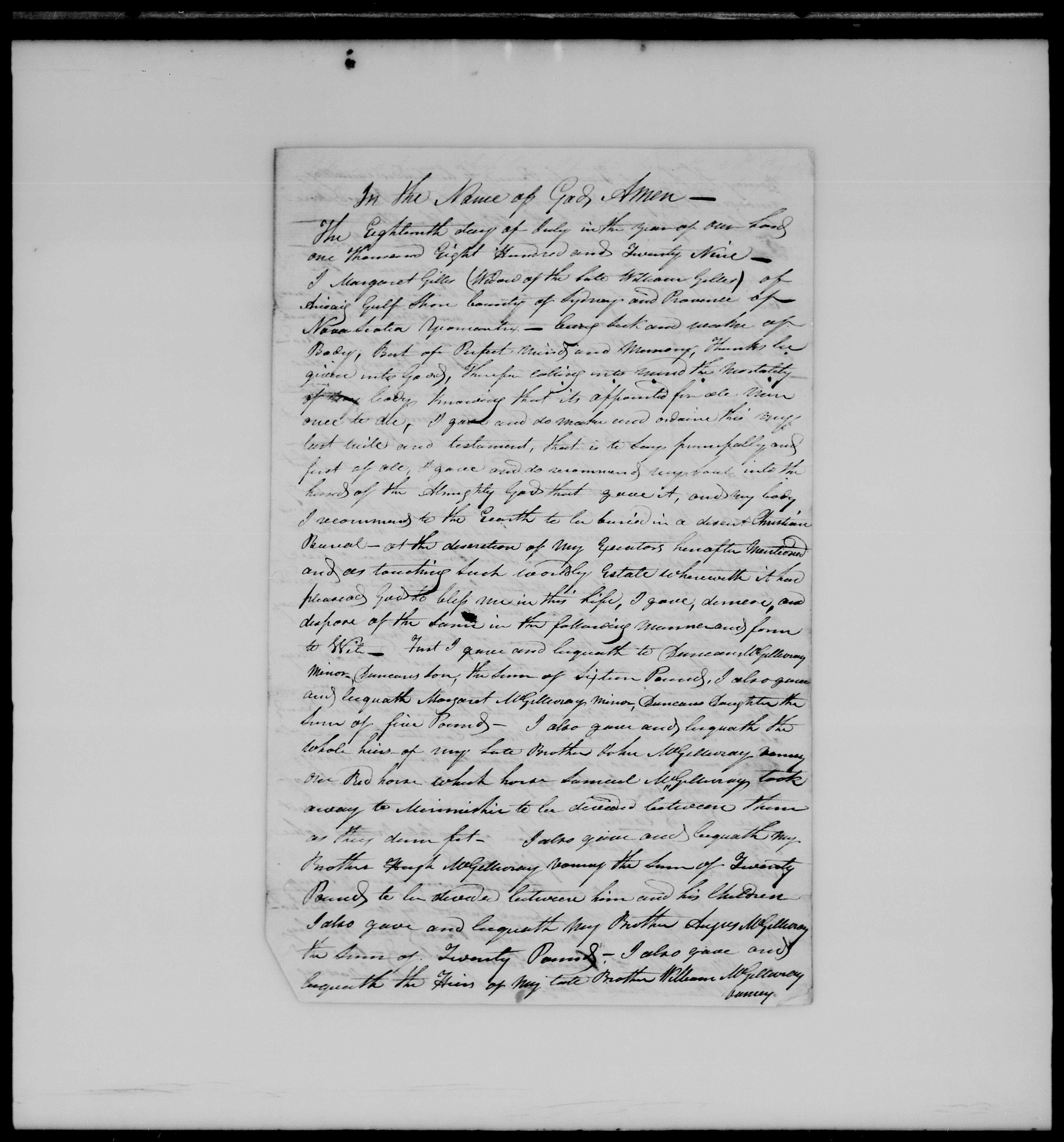 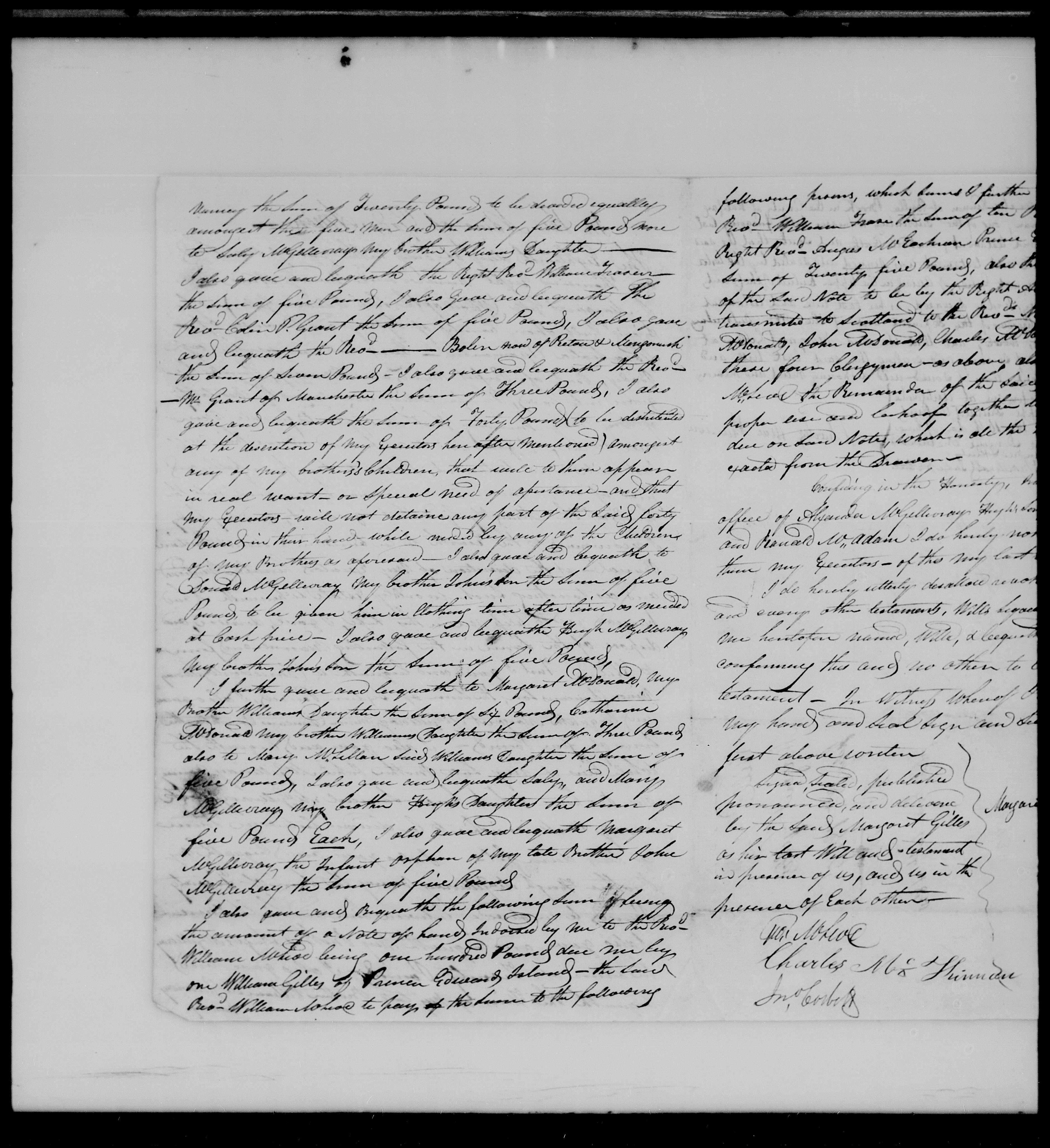 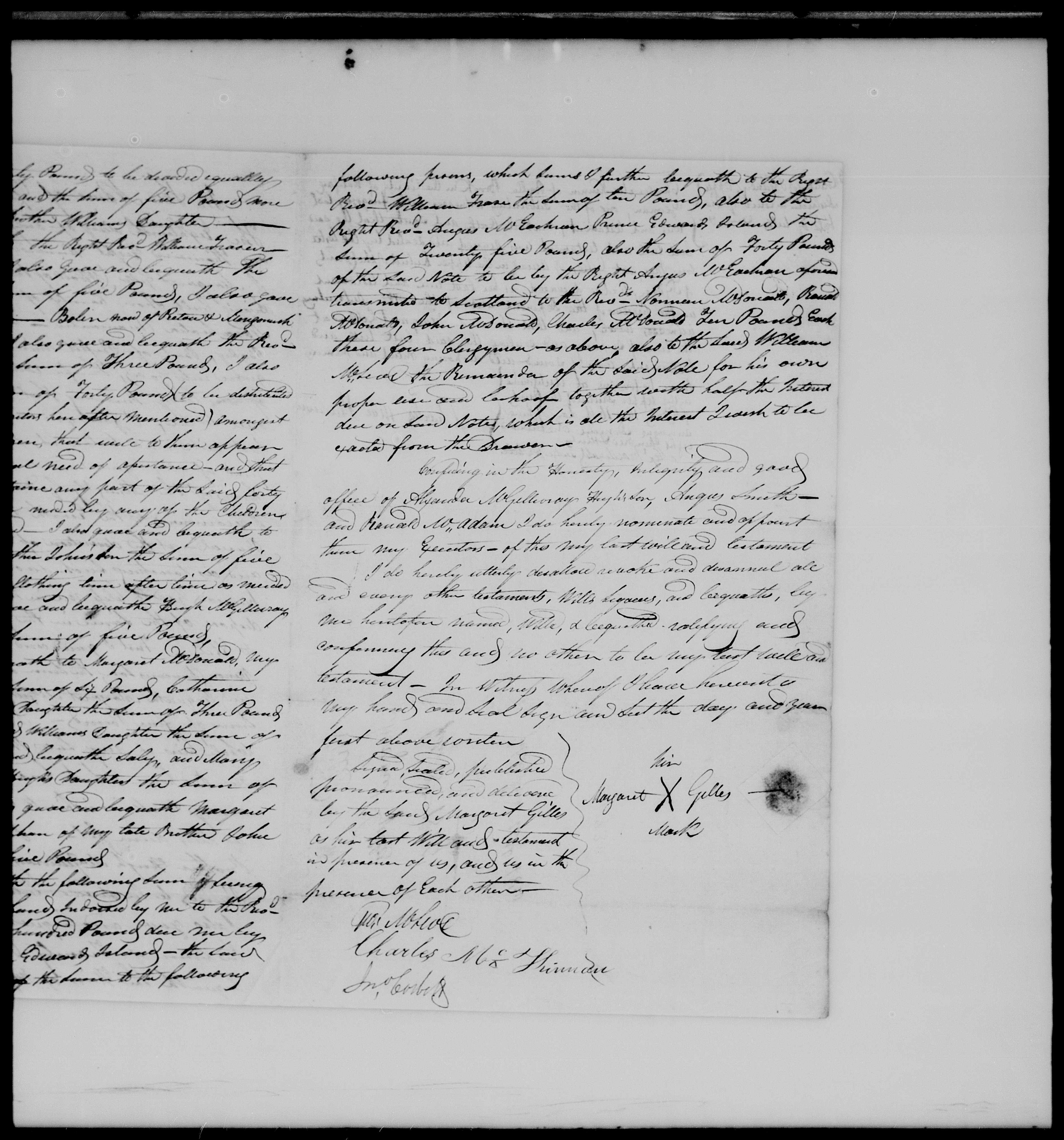 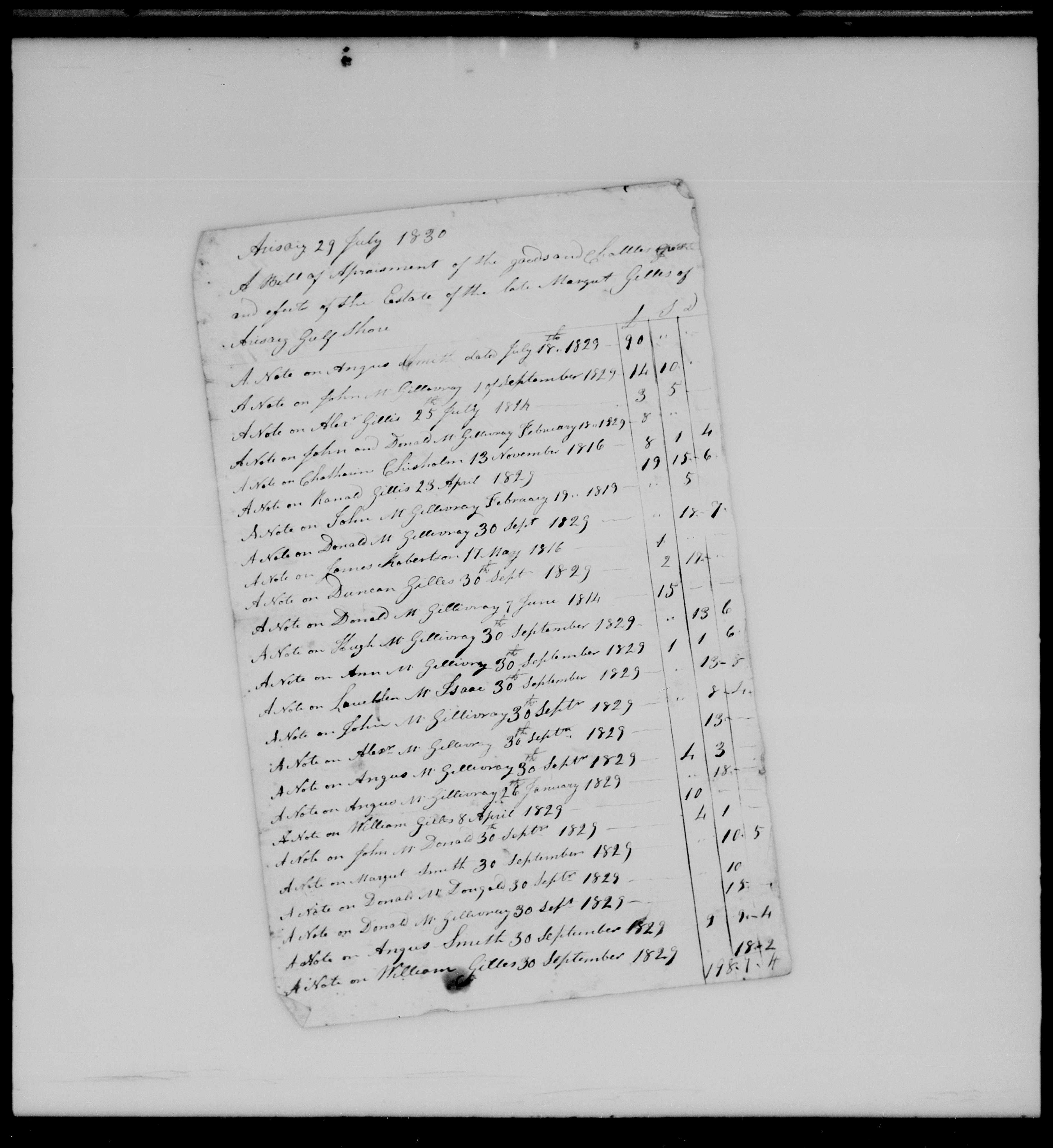 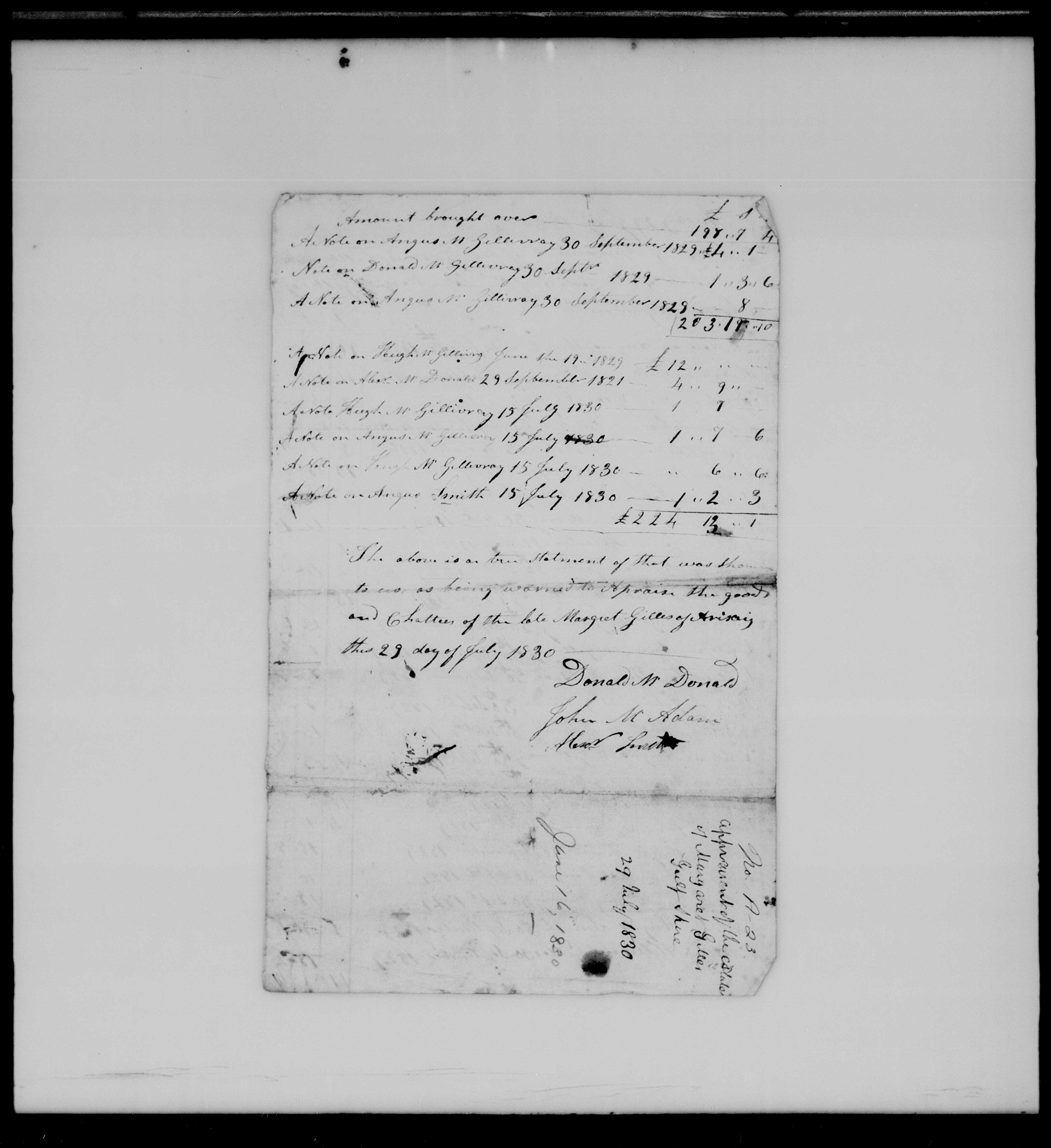 